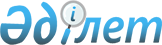 О создании закрытого акционерного общества "Дирекция по осуществлению технического надзора строящихся объектов Управления Делами Президента Республики Казахстан"Постановление Правительства Республики Казахстан от 10 мая 2001 года N 618

      В целях обеспечения эффективности работ по осуществлению технического надзора строящихся объектов Управления Делами Президента Республики Казахстан Правительство Республики Казахстан постановляет: 

      1. Создать закрытое акционерное общество "Дирекция по осуществлению технического надзора строящихся объектов Управления Делами Президента Республики Казахстан" (далее - Общество) со стопроцентным участием государства в уставном капитале. 

      2. Определить основным предметом деятельности Общества осуществление согласно требованиям законодательства и условиям соответствующих договоров технического надзора от имени заказчика за соответствием качества и объема строительно-монтажных работ строящихся объектов Управления Делами Президента Республики Казахстан, выполняемых строительными организациями по договорам строительного подряда. 

      3. Комитету государственного имущества и приватизации Министерства финансов Республики Казахстан в установленном законодательством порядке: 

      1) по согласованию с Управлением Делами Президента Республики Казахстан сформировать уставный капитал Общества в минимальном размере, предусмотренным законодательством, за счет технических средств, находящихся на балансе Управления Делами Президента Республики Казахстан; 

      2) утвердить Устав и обеспечить государственную регистрацию Общества. 

      4. Согласиться с предложением Управления Делами Президента Республики Казахстан о передаче ему прав владения и пользования государственным пакетом акций Общества. 

      5. Управлению Делами Президента Республики Казахстан (по согласованию), в установленном законодательством порядке принять меры, вытекающие из настоящего постановления. 

      6. Внести в некоторые решения Правительства Республики Казахстан следующие дополнения: 

      1) в постановление Правительства Республики Казахстан от 12 апреля 1999 года N 405 P990405_ "О видах государственной собственности на государственные пакеты акций и государственные доли участия в организациях" (САПП Республики Казахстан, 1999 г., N 13, ст. 124): 

      в Перечне акционерных обществ и хозяйственных товариществ, государственные пакеты акций и доли которых отнесены к республиканской собственности, утвержденном указанным постановлением: 

      раздел "г. Астана" дополнить строкой, порядковый номер 21-10, следующего содержания: 

      "21-10. ЗАО "Дирекция по осуществлению технического надзора строящихся объектов Управления Делами Президента Республики Казахстан"; 

      2) в постановление Правительства Республики Казахстан от 27 мая 1999 года N 659 P990659_ "О передаче прав по владению и пользованию государственными пакетами акций и государственными долями в организациях, находящихся в республиканской собственности": 

      Перечень государственных пакетов акций и государственных долей участия в организациях республиканской собственности, право владения и пользования которыми передается отраслевым министерствам и иным государственным органам дополнить разделом и строкой, порядковый номер 238, следующего содержания: 

      "Управление Делами Президента Республики Казахстан 

      238. ЗАО "Дирекция по осуществлению технического надзора строящихся объектов Управления Делами Президента Республики Казахстан". 

      7. Настоящее постановление вступает в силу со дня подписания. 

 

     Премьер-Министр     Республики Казахстан

     (Специалисты: Мартина Н.А.,                   Цай Л.Г.)
					© 2012. РГП на ПХВ «Институт законодательства и правовой информации Республики Казахстан» Министерства юстиции Республики Казахстан
				